Priyanka.364905@2freemail.com 	“`WEB DEVELOPMENT & PROJECT MANAGEMENT”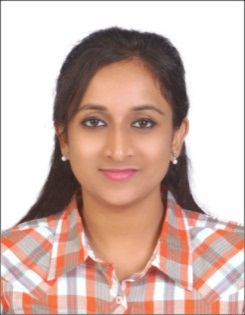 Specialization across Server Side Programming / CMS / Database ManagementEquipped with skills in web front end development, and UI solutions delivery for complex designs; currently in search of roles as a Senior Web Developer / Project Manager that will draw upon skills in Web Development, Server Programming, Product/Application DeploymentPROFILE OVERVIEWExperienced Web Development professional with a capability in leading teams and delivering mission critical projects in an offshore business model. Possess both indigenous & international experience in delivering web-development assignments; designing server side logic and management of hosting environment, including database administration & scaling an application to support load changes Proven dexterity in developing, releasing & maintaining native applications with demonstrated skills in project planning, organizing and communicationLeveraged skills in overseeing all aspects of Software Development Life Cycle in various projects; designing, coding, testing, debugging, deployment & documentation Conceptualize new features and ensuring the smooth performance in all cases in accordance with new trends & advancements in web development to ensure maximum performance and stabilitySound understanding of both client-side and server-side templating languages and development aiding tools with proven ability to build reusable code & libraries for future enhancements/developmentsDexterous in maintaining database performance by recommending optimum access techniques & solutions by defining database physical structure; functional capabilities, security, data back-up, recovery specifications and coding utilities designProficient in working with Object Oriented Programming, Agile and Waterfall methodologies coupled with JavaScript Framework; adept in managing files through File Transfer Protocol – FileZillaProfessional Traits:Customer-focused skills with excellent communication, analytical & problem solving abilities Intellectual vigor in client management and ability to optimize communication with business leadership and clientsCAREER TIMELINE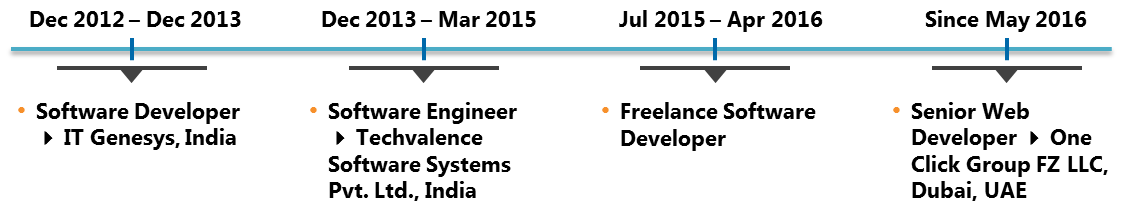 TECHNICAL SKILLSLanguages & Framework: Core PHP, Code Igniter, C++, Angular JS, Wordpress || Internet Technologies: HTML5, CSS (Bootstrap), xml, Ajax, JavaScript, Jquery, JSON, Jquery Mobile || Operating Systems: Windows 10, Windows 7, Windows XP, Ubuntu 12.04 (Linux Lite) || Database: MySQL, SQL ServerDETAILED EXPERIENCESENIOR WEB DEVELOPER  One Click Group FZ LLC, Dubai, UAE	Since May 2016Project Undertaken: OneClickDrive Websites and Blogs Spearheading implementation of dashboards with rich UI; conducting testing; troubleshooting complex issues raised by the customer / client management teamDeveloping web applications on the Bootstrap framework and providing insightful solutions with respect to design capabilities of applicationsMaintaining existing codebases, to include troubleshooting bugs and adding new features. Building flexible web-based data visualizations with the help of PHP, Code Igniter, MVC and OOPS 	Leading the web strategy for projects through analyzing customer traffic and devising SEO strategies based around specific keywords to achieve top rankings on SERPsImplementing & supporting CMS and reengineering the OneClickDrive admin panel and its interfacing componentsManaging several databases and data reporting tools; involved in database optimization & normalizationDeveloping all server-side logic, definition and maintenance of the central database, and ensuring high performance and responsiveness to requests from the front-endManaging the overall projects functions; planning, defining scope, budgeting, analyzing requirements, identifying dependencies, evaluating risks, estimating timeline managed the entire software & acquiring release approvalsFREELANCE SOFTWARE DEVELOPER	Jul 2015 – Apr 2016Projects Undertaken: Clubspace | Sajal EnterpriseRationalized existing PHP application through extracting presentation logic and introducing layouts and unit tests by making efficient usage of PHP Unit and ComposerEstablished a CMS that supported multi-language feature from start to finish, comprising a project plan, UI/UX, and programming the front and back-end; ensured maximum speed & scalability of applicationsOptimized client-side JavaScript and CSS to match the output with appropriate delivery platformInvolved with multiple marketing-driven projects with a very short turnaround in a near-continuous deployment environmentSOFTWARE ENGINEER  Techvalens Software Systems Pvt Ltd., India	Dec 2013 – Mar 2015Projects Undertaken: Daily Tree | Spooks | Comics carl-reed | Social Check-inProvided technical expertise in developing solutions to complex software engineering problems, which require frequent use of ingenuity and creativity Developed software, architecture, specifications and technical interfacesDeveloped High Fidelity Conceptual Prototypes using JSON; authored and maintained relevant documentation for clients and users Implemented RESTful APIs for the android and IOS application that aimed at fast performance, reliability, and the ability to grow, by re-using components that can be managed and updated without affecting the system as a wholeWorked on bug fixing and improving application performance, and optimize applications according to platformDeveloping, executing & reporting test cases & test scenarios. Providing post-implementation, application maintenance and enhancement support to the client with regard to the product / software applicationInteracted with the stakeholders for obtaining their specific requirements, finalization of design specifications, setting expectations and parameters; provided post-implementation, application maintenance and enhancement supportFacilitated as Product / Project Owner to create concise user stories from requirements and advising on additional resources to implement solutions and meet their business / project objectives or overcome problemsOversaw the workflow of applications along with designing the database schemaIntegrated the front-end and back-end aspects of the application, and implemented a robust set of services and APIsDiscovered, evaluated, and implemented new technologies to maximize development efficiency, and promote best practicesEnsured skills enhancement and development of every individual by providing direction, developing personal growth opportunities, motivation and required trainingSOFTWARE DEVELOPER  IT Genesys, India	Dec 2012 – Dec 2013Projects Undertaken: Roadside911Providing support to both technical and business personnel on application of published software processes, standardsConducted reviews of design, codes and test cases, defect reporting and resolutionAcknowledged requirements & software problems by establishing personal rapport with potential and actual clients and conferring with them & other persons in a position to understand service requirementHandled projects with accountability of project planning, defining scope, budgeting, setting timelines, analyzing requirements, and identifying dependencies Diligently handled application database and implemented approved actions and workarounds required to minimize the project risks~ Refer annexure for the detailed project description ~   